I. Przedmiot specyfikacji	3II. Definicje	3III. Opis Przedmiotu Zamówienia, warunki dotyczące realizacji	3IV. Termin i sposób wykonania zamówienia	5V. Dokumentacja  jakościowa	5VII. Regulacje prawne, instrukcje	6VIII. Dokumenty właściwe dla ENEA ELEKTROWNIA POŁANIEC S.A	6Enea Elektrownia Połaniec Spółka Akcyjna (skrót firmy: Enea Elektrownia Połaniec S.A.) z siedzibą: Zawada 26, 28-230 Połaniec zwana dalej również Zamawiającym, zaprasza do złożenia Oferty na dostawę Piasku o parametrach określonych w Załączniku nr 1 do Umowy dla niżej wymienionej lokalizacji (załącznik nr  2 mapa lokalizacyjna):Zbiorniki nr 1 Piasku na Zielonym Bloku w Enea Elektrownia Połaniec S.A., Zawada 26, 28-230 Połaniec (parametry techniczne zbiornika stanowią załącznik nr 3).Zbiornik nr 2 Piasku na Zielonym Bloku w Enea Elektrownia Połaniec S.A., Zawada 26, 28-230 Połaniec (parametry techniczne zbiornika stanowią załącznik nr 3).Przedmiotem zamówienia jest dostawa autocysternami samowyładowczymi Piasku do kotła fluidalnego o łącznej ilości od 10 000 do 20 000 ton.  w okresie 12 miesięcy od daty zawarcia Umowy.II. DefinicjePiasek – oznacza materiał o parametrach określonych w załączniku nr 1 do OWZ cz. III. Piasek powinien być przesiany, a nie kruszony;Przedmiot Zamówienia - dostawa  Piasku na potrzeby Zielonego Bloku dla Enea Elektrownia Połaniec S.A.Dostawy - należy przez to rozumieć nabywanie rzeczy oraz innych dóbr, w szczególności na podstawie umowy sprzedaży, dostawy, najmu, dzierżawy oraz leasingu z opcją lub bez opcji zakupu, które może obejmować dodatkowo rozmieszczenie lub instalację;Usługi - należy przez to rozumieć wszelkie świadczenia, których przedmiotem nie są Roboty budowlane lub Dostawy;Ustawa - Ustawa z dnia 29 stycznia 2004r. - Prawo zamówień publicznych (Dz.U.2019 poz. 1843 t.j. ze zm.)Przedmiotem zamówienia jest dostawa Piasku do zbiorników magazynowych nr 1 i nr 2 o jakich mowa w punkcie I podpunkt 1.1, przynależnych do Zielonego Bloku w łącznej ilości do 20 000 ton w okresie 12 miesięcy od podpisania Umowy, jednak nie wcześniej  niż od 01.02.2023r. Dla każdej dostawy przedmiotu zamówienia Wykonawca zobowiązany będzie dołączyć Świadectwo Jakości potwierdzające zgodność dostarczanego Piasku z wymogami określonymi w załączniku nr 1 do Umowy. Brak Świadectwa Jakości lub brak zgodności zapisów w nim zawartych z wymogami jakościowymi określonymi w załączniku nr 1 do Umowy, oznaczało będzie że Towar nie spełnia warunków Umowy.Ilość towaru wskazana w punkcie  I podpunkt 1.2. została określona jako minimalna i maksymalna w okresie trwania Umowy. W sytuacjach awaryjnych (awaryjny postój kotła, nieplanowane odstawienie kotła ) Zamawiający zastrzega sobie prawo wstrzymania dostaw. Dostawy o jakich mowa punkcie III podpunkt 3.4 będą realizowane w sposób zapewniający utrzymywanie wymaganego zapasu Piasku w zbiornikach o jakich mowa w punkcie I podpunkt 1.1 na poziomie minimum 50% pojemności każdego ze zbiorników. W celu zapewnienia płynności dostaw, Wykonawca otrzyma dostęp do witryny internetowej, na której będą odwzorowane poziomy w zbiornikach piasku on-line. Z chwilą otrzymania dostępu do witryny internetowej Wykonawca przejmuje na siebie odpowiedzialność za utrzymanie w zbiorniku wymaganego zapasu piasku. Warunki korzystania z udostępnionej witryny z internetowej:Witryna z poziomami w zbiornikach o jakich mowa w punkcie I podpunkt 1.1 dostępna będzie dla Wykonawcy bezpłatnie z Internetu za pośrednictwem chronionego dedykowanego dostępu (np. przez łącze VPN). Adres witryny wraz z niezbędnymi danymi do autoryzacji, zostanie udostępniony Wykonawcy po podpisaniu Umowy w formie elektronicznej tj. e-mailem. Witryna jest przeznaczona do użytkowania wyłącznie przez Wykonawcę w celu realizacji usług objętych Umową.Zamawiający nie gwarantuje, że witryna lub jej zawartość będzie zawsze dostępna i nie ponosi odpowiedzialności za jej niedostępność bez względu na przyczynę. Zamawiający dołoży jednak należytej staranności by zapewnić jej dostępność celem uproszczenia mechanizmów realizacji usługi przez Wykonawcę. Wykonawca w przypadku niedziałającej/niedostępnej witryny, zobowiązany jest do weryfikowania na bieżąco poziomu piasku w zbiornikach (fizycznie na miejscu) lub telefonicznie na bieżąco u obsługi ruchowej Zamawiającego, lub prowadzącego Umowę ze strony EEP. Telefon do kontaktu z obsługą ruchową 15 865 6822.Wykonawca zobowiązuje się do zapewnienia bezpieczeństwa przekazanym danym autoryzacyjnym tj. hasła/nazwy użytkownika w odniesieniu do konta użytkownika związanego z witryną.Wykonawcy (jego pracownikom tj. użytkownikom witryny) nie wolno wykorzystywać witryny w nieprawidłowy sposób, przez świadome wprowadzanie wirusów, koni trojańskich, pluskiew, lub innych materiałów, które są złośliwe lub technologicznie szkodliwe. Użytkownikowi nie wolno usiłować uzyskać nieupoważnionego dostępu do witryny Zamawiającego i serwera na którym witryna jest opublikowana i przechowywana. Użytkownikowi nie wolno atakować witryny przy użyciu ataku odmowy usługi. Naruszenie tego postanowienia może stanowić przestępstwo i będziemy zgłaszać wszystkie takie przypadki przestępstw odpowiednim służbom. Naruszenie tego warunku spowoduje natychmiastowe cofnięcie zgody na korzystanie z Witryny.Warunkiem korzystania przez Wykonawcę z witryny Zamawiającego jest posiadanie przez Wykonawcę dostępu do komputera klasy PC z systemem operacyjnym z rodziny Windows (7, 8, 8.1, 10), podłączonego do sieci Internet, korzystającego z jednej z następujących przeglądarek internetowych: Internet Explorer – wersja 11.0 ; Edge ; Firefox w najnowszej bądź poprzedniej wersji; Chrome w najnowszej bądź poprzedniej wersji lub równoważną.Wykonawca może korzystać z witryny na komputerach bądź urządzeniach mobilnych mających możliwość połączenia się z Internetem (z wbudowanym innym systemem operacyjnym i przeglądarkami Internetowymi niż ww.), jednakże Zamawiający nie weryfikuje i nie odpowiada za błędne wyświetlanie bądź działanie witryny na tych urządzeniach.Zamawiający zastrzega sobie możliwość zmiany technicznego sposobu publikowania danych dla Wykonawcy w trakcie obowiązywania Umowy (o czym poinformuje z odpowiednim wyprzedzeniem Wykonawcę).Od momentu obowiązywania Umowy  Wykonawca ma obowiązek  utrzymywać wymagane poziomy w zbiornikach o jakim mowa w punkcie III podpunkt 3.6.Piasek  dostarczany będzie do lokalizacji wymienionych w punkcie 1.1 punkt 1.1.1 oraz 1.1.2 na koszt i ryzyko Wykonawcy.Rozładunek Piasku prowadzony będzie z autocysterny przez Wykonawcę własnym systemem rozładowczym do zbiornika lub zbiorników układu magazynowego Zielonego Bloku w miejscu wskazanym przez Zamawiającego.Rozładunek Piasku nie może być prowadzony jednocześnie na dwa zbiorniki magazynowe Transport samochodowy realizowany będzie przez uprawnionych do przeprowadzania rozładunku zbiorników ciśnieniowych kierowców, posiadających zaświadczenia kwalifikacyjne Transportowego Dozoru Technicznego w zakresie: urządzeń do napełniania lub opróżniania pod ciśnieniem zbiorników cystern drogowych materiałów nie zaliczonych jako niebezpiecznych, którzy dokonują rozładunku u Zamawiającego.Rozładunek Piasku prowadzony będzie w oparciu o Instrukcję umieszczoną na stanowisku rozładunkowymV. Dokumentacja  jakościowaDla każdej dostawy Wykonawca zobowiązany jest dołączyć Świadectwo Jakości potwierdzające zgodność dostarczanego Towaru z wymogami określonymi w załączniku nr 1 do Umowy. Brak Świadectwa Jakości lub brak zgodności zapisów w nim zawartych z wymogami jakościowymi określonymi w załączniku nr 1 do Umowy, oznacza że Towar nie spełnia warunków Umowy.Podstawą rozliczeń ilościowych będzie wydruk z ważenia dokonanego na wadze elektronicznej znajdującej się na terenie Zamawiającego.Zamawiający może dokonywać w laboratorium posiadającym wdrożony system zarządzania zgodnie z normą PN-EN ISO/IEC 17025 kontrolnego badania jakości dostarczonego Towaru. W tym celu laboratorium na zlecenie Zamawiającego dokona poboru próbek z wybranej dostawy (przed rozpoczęciem rozładunku) w obecności kierowcy Wykonawcy i opracuje wyniki badań. Uzyskane wyniki badań, o których mowa w punkcie 5.3 Strony Umowy uznawać  będą za wiążące.W przypadku, gdy wyniki badań, o których mowa w punkcie 5.3 z pobranej próbki dla danej dostawy nie będą spełniały, co najmniej jednego z wymogów jakościowych określonych w Załączniku nr 1 do Umowy, wynagrodzenie za dostarczony Towar w danym okresie rozliczeniowym zostanie pomniejszone o 5%.Przeniesienie prawa własności Piasku następuje w dacie jego odbioru przez Zamawiającego. Potwierdzeniem odbioru dostawy Piasku przez Zamawiającego będzie sporządzony przez Wykonawcę dokument WZ, który powinien zawierać:Numer dokumentu WZNazwę i adres WykonawcyDatę i miejsce nadaniaNazwę i adres Zamawiającego Numer zamówienia lub Umowy na podstawie, której realizowana jest dostawaNumer identyfikacyjny środka transportowego tj. nr rejestracyjny ciągnika i cysternyNazwę TowaruVII. Regulacje prawne, instrukcje Wykonawca będzie wykonywał roboty/świadczył usługi zgodnie z:Przepisami powszechnie obowiązującego prawa na terytorium Rzeczpospolitej Polskiej.Instrukcjami obowiązującymi na terenie Enea Elektrownia Połaniec S.A. VIII. Dokumenty właściwe dla ENEA ELEKTROWNIA POŁANIEC S.AOgólne Warunki Zakupu TowarówInstrukcja Ochrony PrzeciwpożarowejInstrukcja Organizacji Bezpiecznej PracyInstrukcja Postepowania w Razie Wypadków i Nagłych ZachorowańInstrukcja Postępowania z OdpadamiInstrukcja Przepustkowa dla Ruchu materiałowegoInstrukcja Postępowania dla Ruchu Osobowego i PojazdówInstrukcja w Sprawie Zakazu Palenia TytoniuZałącznik do Instrukcji Organizacji Bezpiecznej Pracy-dokument związany nr 4 Zmiana adresu dostarczania dokumentów zobowiązaniowychDostępne na stronie internetowej Enea Elektrownia Połaniec S.A. pod adresem:https://www.enea.pl/pl/grupaenea/o-grupie/spolki-grupy-enea/polaniec/zamowienia/dokumenty-dla-wykonawcow-i-dostawcow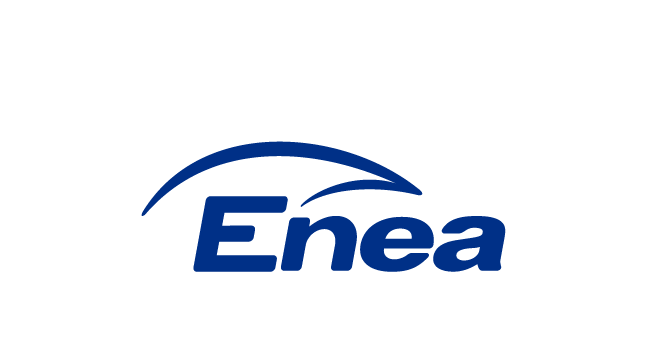 Enea Elektrownia Połaniec S.A.Zawada 26, PL 28-230 PołaniecTel. + 48 15 865 67 01, Fax. + 48 15 865 66 88 DOSTAWA PIASKU KWARCOWEGO JAKO MATERIAŁU ZŁOŻA DO KOTŁA FLUIDALNEGOTytuł:                       „OWZ część II”Specyfikacja istotnych warunków zamówienia na „Dostawę piasku kwarcowego jako materiału złoża do kotła fluidalnego”KATEGORIA DOSTAW WG KODU CPVI.	Przedmiot specyfikacjiIII. Opis Przedmiotu Zamówienia, warunki dotyczące realizacjiIV.	Termin i sposób wykonania zamówienia